                      SRETAN USKRSStigao je i taj dan kad se slavi Uskrs.Isusovo uskrsnuće slavimo i pisanice bojimo.Pisanica ima mnogo šarenih i boja raznih,sjajnih.Zato puno sreće sa tuckanjem i sretan Uskrs na ovo divno proljeće!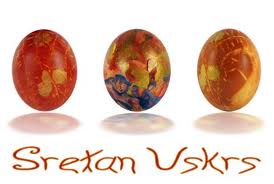 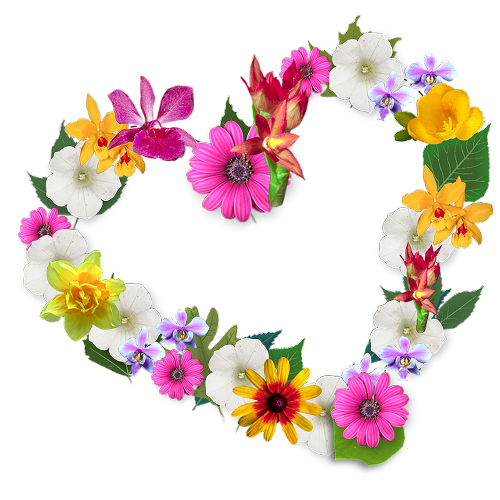 